Практическая работа 3.1Задание:Найдите значение выражения:    при  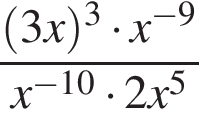 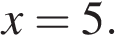 Сформулируйте, какие свойства степени могут быть использованы при решении данной задачи.Спрогнозируйте возможные ошибки учащихся при решении данной задачи.Что на Ваш взгляд необходимо предпринять во избежание данных ошибок? Какие корректирующие действия возможно предпринять при наличии ошибок?Требование: четкость и ясность изложения. Объем не более 4500 знаков.